Рабочий лист урокаХод урока1. Ознакомьтесь с материалом урока по слайдам презентации, которую вы получили в группе WathsApp.2. Ответьте на вопросы письменно. 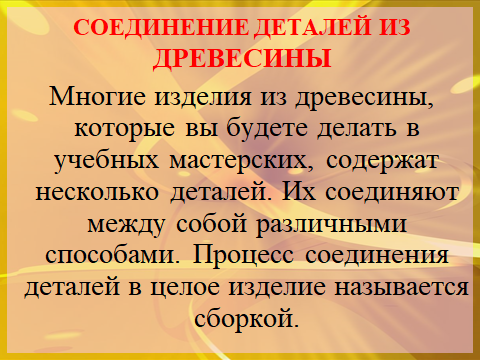 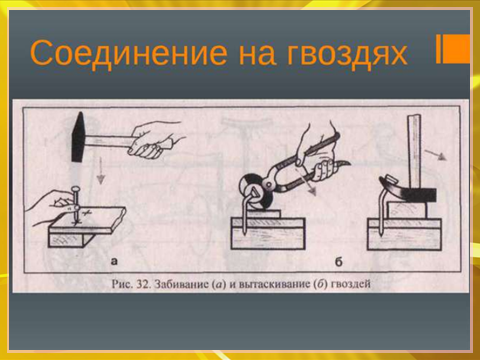 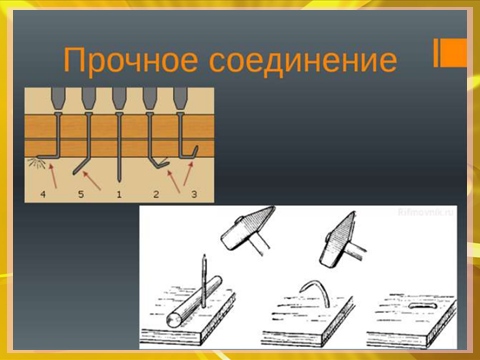 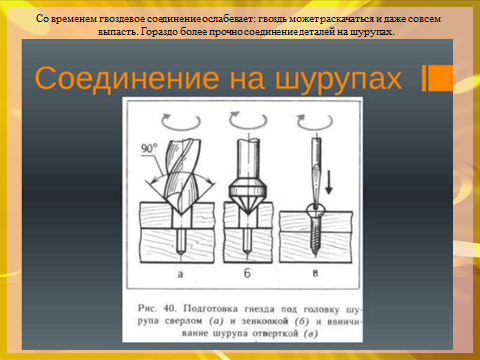 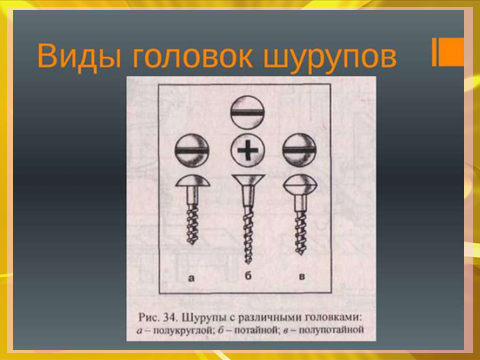 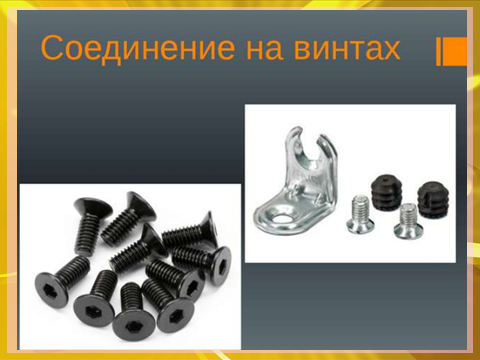 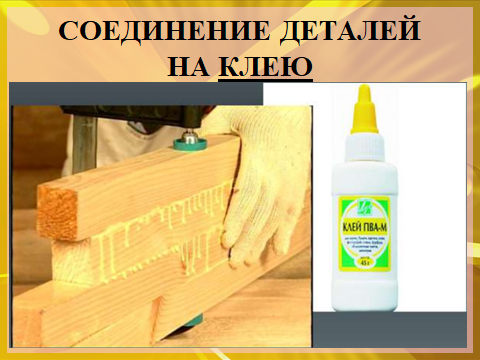 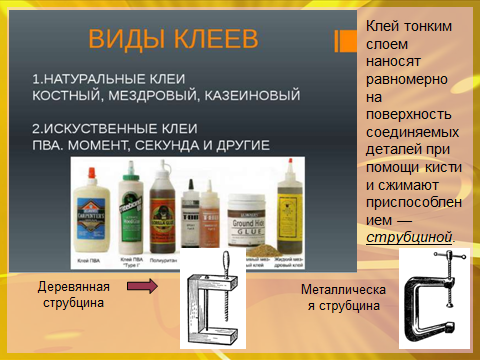 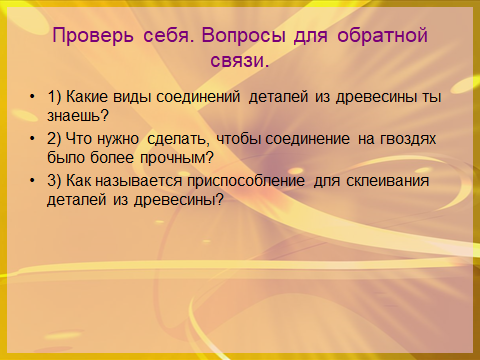 Класс: 5 «А»Дата: 18.05.2020Предмет: технологияУчитель: Бычков Н.Д.Тема: Виды соединений деталей из древесиныТема: Виды соединений деталей из древесиныДорогие ученики!Просмотрите презентацию и ответьте на вопросы.Желаю вам успешного освоения материала!Дорогие ученики!Просмотрите презентацию и ответьте на вопросы.Желаю вам успешного освоения материала!Обратная связь1. Сфотографируйте свою работу.2. Сфотографированные работы пришлите учителю в WathsApp.